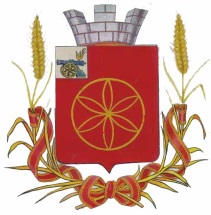 РУДНЯНСКОЕ РАЙОННОЕ ПРЕДСТАВИТЕЛЬНОЕ СОБРАНИЕРЕШЕНИЕот «04» марта 2022г.                                                                                                № 224В соответствии со ст. 30 Федерального закона от 31.07.2020 № 248-ФЗ «О государственном контроле (надзоре) и муниципальном контроле в Российской Федерации», пунктом 5.2 раздела 5 Положения о муниципальном контроле в сфере благоустройства на территории муниципального образования Руднянское городское поселение Руднянского район Смоленской области, утвержденного решением Совета депутатов Руднянского городского поселения Руднянского района Смоленской области от 26.11.2021г. № 60 Совет депутатов Руднянского городского поселения Руднянского района Смоленской областиРЕШИЛ:1. Утвердить ключевые показатели и их целевые значения, индикативные показатели по муниципальному жилищному контролю в муниципальном образовании Руднянский район Смоленской области согласно приложению.2. Настоящее решение вступает в силу со дня его официального опубликования и распространяет свое действие на правоотношения, возникшие с 01.03.2022. Глава муниципального образования           	Председатель РуднянскогоРуднянский район Смоленской                    	районного представительного области                                                             	Собрания__________________Ю. И. Ивашкин                 ______________ Л. Н. ДиваковаКлючевые показатели и их целевые значения, индикативные показатели по муниципальному жилищному контролю в муниципальном образовании Руднянский район Смоленской области.1. Ключевые показатели по муниципальному жилищному контролю в муниципальном образовании Руднянский район Смоленской области и их целевые значения: 2. Индикативные показатели по муниципальному жилищному контролю в муниципальном образовании Руднянский район Смоленской области.1) количество внеплановых контрольных (надзорных) мероприятий, проведенных за отчетный период;2) количество внеплановых контрольных (надзорных) мероприятий, проведенных за отчетный период на основании выявления соответствия объекта контроля параметрам, утвержденным индикаторами риска нарушения обязательных требований, или отклонения объекта контроля от таких параметров, за отчетный период;3) общее количество контрольных (надзорных) мероприятий с взаимодействием, проведенных за отчетный период;4) количество контрольных (надзорных) мероприятий с взаимодействием по каждому виду КНМ, проведенных за отчетный период;5) количество контрольных (надзорных) мероприятий, проведенных с использованием средств дистанционного взаимодействия, за отчетный период;6) количество обязательных профилактических визитов, проведенных за отчетный период;7) количество предостережений о недопустимости нарушения обязательных требований, объявленных за отчетный период;8) количество контрольных (надзорных) мероприятий, по результатам которых выявлены нарушения обязательных требований, за отчетный период; 9) количество контрольных (надзорных) мероприятий, по итогам которых возбуждены дела об административных правонарушениях, за отчетный период; 10) сумма административных штрафов, наложенных по результатам контрольных (надзорных) мероприятий, за отчетный период; 11) количество направленных в органы прокуратуры заявлений о согласовании проведения контрольных (надзорных) мероприятий, за отчетный период; 12) количество направленных в органы прокуратуры заявлений о согласовании проведения контрольных (надзорных) мероприятий, по которым органами прокуратуры отказано в согласовании, за отчетный период; 13) общее количество учтенных объектов контроля на конец отчетного периода;14) количество учтенных контролируемых лиц на конец отчетного периода;15) количество учтенных контролируемых лиц, в отношении которых проведены контрольные (надзорные) мероприятия, за отчетный период; 16) количество исковых заявлений об оспаривании решений, действий (бездействий) должностных лиц контрольных (надзорных) органов, направленных контролируемыми лицами в судебном порядке, за отчетный период;17) количество исковых заявлений об оспаривании решений, действий (бездействий) должностных лиц контрольных (надзорных) органов, направленных контролируемыми лицами в судебном порядке, по которым принято решение об удовлетворении заявленных требований, за отчетный период;18) количество контрольных (надзорных) мероприятий, проведенных с грубым нарушением требований к организации и осуществлению государственного контроля (надзора) и результаты которых были признаны недействительными и (или) отменены, за отчетный период.Об утверждении ключевых показателей и их целевых значений, индикативных показателей по муниципальному жилищному контролю в муниципальном образовании Руднянский район Смоленской областиПриложение             к решению Руднянского районного представительного Собрания от «04» марта 2022 г.  № 224Ключевые показателиЦелевые значения (%)Доля устраненных нарушений обязательных требований от числа выявленных нарушений обязательных требованийНе менее 80Доля обоснованных жалоб на действия (бездействие) контрольного органа и (или) его должностных лиц при проведении контрольных мероприятий от общего количества поступивших жалоб0Доля решений, принятых по результатам контрольных мероприятий, отмененных контрольным органом и (или) судом, от общего количества решений0